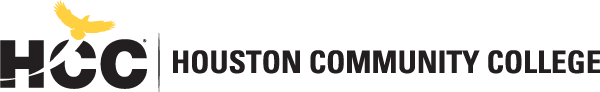 Division of Liberal Arts, Humanities, and EducationHistory Departmenthttps://www.hccs.edu/programs/areas-of-study/liberal-arts-humanities--education/history/HIST 1301: United States History I | Online | 16623Fall 2019 | 8 Weeks (Aug 26, 2019 to Oct 21, 2019)3 Credit Hours | 48 hours per semesterInstructor Contact InformationInstructor: Rogan Ellen Ann Brunet, Ph.D.			Office Phone: 713-7182084Office: Room 256, Cubicle D5		Office Hours: By AppointmentHCC Email: rogan.brunet@hccs.edu		Office Location: West Loop CampusInstructor’s Preferred Method of Contactrogan.brunet@hccs.edu I will respond to emails within 24 hours Monday through Thursday; I will reply to weekend messages on Monday mornings.What’s Exciting About This CourseClasses in History may not seem to prepare you for jobs in the real world. This could not be further from the truth. First, good history courses hone your critical thinking skills. In this class, questions, discussion and feedback are encouraged. History is more than just memorizing names and dates. It is giving your educated opinion about the woven threads of our human past. Learning history will make you a well-rounded person. My Personal WelcomeHello and welcome to History 1301. My name is Dr. Rogan Brunet and I am a full-time history professor at Houston Community College. I have been a history instructor for over twenty years. In this class, we are old-school; I lecture and you take notes. We do not do group projects or discussions. Every so often, we might watch a video. What I need from you, the students, is a commitment to participate in class, ask questions if you feel the need, stop me if you need clarification, and do not hesitate or wait until the last minute (i.e. the end of the semester) if you feel you are in trouble. Prerequisites and/or Co-RequisitesStudents enrolled in HIST 1301 must have passed ENGL 1301 (Composition I) or co-enrolled in ENGL 1301 as a co-requisite. (Exception: Dual credit students only need to be placed into college level reading and writing.)Eagle Online Canvas Learning Management SystemThis section of HIST 1301 will use Eagle Online Canvas (https://eagleonline.hccs.edu) in order to provide you with your textbook and access your grades. HCC Online Information and PoliciesHere is the link to information about HCC Online classes including the required Online Orientation for all fully online classes: http://www.hccs.edu/online/ Eagle Online Canvas Gradebook NoticeThe gradebook tool in Canvas may not accurately reflect your current or final course grade.  Consult your syllabus and your assignment grades to calculate your course grade and speak with the professor if you have questions.Instructional MaterialsPurchasing a textbook for this class is not required. We will be using an open educational resource (OER) textbook for this class that I will provide for you. In other words, the textbook is free. It will be available on your Canvas class webpage.There will be two monographs (books) that will be given in addition to your regular exams. These readings will not be available for purchase in the book store but you can find them online (see the links on my Learning Web site) or at bookstores in town. The exams for these readings will be essay in content. On the day of the exam, please bring the books with you as this is an open book exam.Textbook InformationRequired: OpenStax, v. 1, various, provided for youRequired: Essays by Jefferson on Slavery, provided for youRequired: Incidents in the Life of a Slave Girl, Harriet Jacobs, provided for youTutoringHCC provides free, confidential, and convenient academic support, including writing critiques, to HCC students in an online environment and on campus.  Tutoring is provided by HCC personnel in order to ensure that it is contextual and appropriate.  Visit the HCC Tutoring Services website at https://www.hccs.edu/resources-for/current-students/tutoring/ for services provided.LibrariesThe HCC Library System consists of 9 libraries and 6 Electronic Resource Centers (ERCs) that are inviting places to study and collaborate on projects.  Librarians are available both at the libraries and online to show you how to locate and use the resources you need.  The libraries maintain a large selection of electronic resources as well as collections of books, magazines, newspapers, and audiovisual materials.  The portal to all libraries’ resources and services is the HCCS library web page at http://library.hccs.eduSupplemental InstructionSupplemental Instruction is an academic enrichment and support program that uses peer-assisted study sessions to improve student retention and success in historically difficult courses.  Peer Support is provided by students who have already succeeded in completion of the specified course, and who earned a grade of A or B.  Find details at http://www.hccs.edu/resources-for/current-students/supplemental-instruction/Course OverviewHIST 1301 is a survey of the social, political, economic, cultural, and intellectual history of the United States from the pre-Columbian era to the Civil War/Reconstruction period. United States History I includes the study of pre-Columbian, colonial, revolutionary, early national, slavery and sectionalism, and the Civil War/Reconstruction eras. Themes that may be addressed in United States History I include American settlement and diversity, American culture, religion, civil and human rights, technological change, economic change, immigration and migration, and creation of the federal government is a survey course of the basic principles underlying human behavior.Core Curriculum Objectives (CCOs)HIST 1301 satisfies an American History requirement in the HCCS core curriculum.  History courses Critical Thinking Skills—to include creative thinking, innovation, inquiry, and analysis, evaluation and synthesis of information.Communication Skills—to include effective development, interpretation and expression of ideas through written, oral and visual communication.Personal Responsibility—to include the ability to connect choices, actions, and consequences to ethical decision-making.Social Responsibility—to include intercultural competence, knowledge of civic responsibility, and the ability to engage effectively in regional, national, and global communities.Program Student Learning Outcomes (PSLOs)Upon successful completion of this course, students will: 1. Create an argument through the use of historical evidence. 2. Analyze and interpret primary and secondary sources. 3. Analyze the effects of historical, social, political, economic, cultural, and global forces on this period of United States history. Course Student Learning Outcomes (CSLOs)1. Discuss the Age of Exploration 2. Explain Colonization 3. Identify the Causes and effects of the American Revolution 4. Explain the origins and impact of Slavery 5. Analyze the formation of the Republic 6. Summarize the effects of Expansion and Innovation 7. Explain Nationalism and Sectionalism 8. Discuss the Civil War 9. Evaluate the effects of Reconstruction   Student SuccessExpect to spend at least twice as many hours per week outside of class as you do in class studying the course content.  Additional time will be required for written assignments.  The assignments provided will help you use your study hours wisely.  Successful completion of this course requires a combination of the following:Reading the textbookAttending class in person and/or onlineCompleting assignmentsParticipating in class activitiesThere is no short cut for success in this course; it requires reading (and probably re-reading) and studying the material using the course objectives as your guide.Instructor and Student ResponsibilitiesAs your Instructor, it is my responsibility to:Provide the grading scale and detailed grading formula explaining how student grades are to be derivedFacilitate an effective learning environment through learner-centered instructional techniquesProvide a description of any special projects or assignmentsInform students of policies such as attendance, withdrawal, tardiness, and make upProvide the course outline and class calendar which will include a description of any special projects or assignmentsArrange to meet with individual students before and after class as requiredAs a student, it is your responsibility to:Attend class in person and/or onlineParticipate actively by reviewing course material, interacting with classmates, and responding promptly in your communication with meRead and comprehend the textbookComplete the required assignments and examsAsk for help when there is a question or problemKeep copies of all paperwork, including this syllabus, handouts, and all assignmentsAttain a raw score of at least 50% on the departmental final examBe aware of and comply with academic honesty policies in the HCCS Student Handbook Assignments, Exams, and ActivitiesAssignmentsThere will be two exams in this class, a midterm and a final. These exams cover the lecture material. Your exams are essay in nature. NO late exam will be graded. I do NOT accept any exams by email. If you do not take the final exam on or before the due date, you will receive a zero for the final exam. There will be NO chance to take the final exam later than the due date.Please be warned. I do NOT want to see my own lecture notes in ANY of the exams that you hand back to me. One, it counts as plagiarism. Two, this class is designed to develop YOUR critical thinking skills. If you need help, if you feel overwhelmed, if you feel that you cannot do this, come and talk to me. Do not, however, regurgitate the facts that I give you. They are to be used as a springboard for your own thoughts and opinions.The reading assignments for this class are listed above. There will be a book exam on each of these monographs. These exams are essay in nature. NO late exam will be graded. I do NOT accept any exams by email. All essay exams will be written and turned in through Turn It In. There are no exceptions to this rule. If you have never used Turn It In, it is a simple platform that will tell you if your paper’s content has too much plagiarized material. By the way, it also tells me the percentage of your paper that is plagiarized. To use Turn It In, you do NOT need an account. Simply click on the assignment name with the Turn It In logo next to it (the piece of paper with the swishy red arrow pointing to it). That will take you to the Turn It In webpage. From there, you upload your paper as a file document and all is well. If you have any questions, please refer to the plagiarism statement in this syllabus. I do NOT accept any essays or assignments by email.Grading Formula Your grades in this class are a reflection of your critical thinking skills, how well you analyze the data presented to you and how you organize this data into educated opinions. You will do this by writing an essay on each exam. The purpose of an essay is to present your point of view about a given topic. In this class, an essay is the vehicle to demonstrate your mastery of the subject and your organization of these facts into a logical conclusion that states your opinion of the given subject. You will be graded on content and grammar.Houston Community College now charges higher tuition rates for students who repeat a class for the third time (or more).Your final grade will be derived from the sum of your two exams and two reading assignments. Reading Assignments: 20% each x 2 = 40 %Midterm: 30 %Final: 30% The grading scale is as follows:	A=100-90, B=89-80, C=79-70, D=69-60, F=59-0Final Grades will be available to students by Dec 16. Please note that there will be no curving of grades in this class.Course CalendarAug 26 to 31	Chapters One, Two, ThreeSep 1 to 7	Chapters Four, FiveSep 8 to 14	Chapters Six, SevenREADING EXAM on Jefferson opens Noon, Thur Sep 12, closes 11:59 pm, Fri Sep 13Sep 15 to 21	Chapters Eight, NineSep 22 to 28	Chapters Ten, ElevenMIDTERM on Topics ONE to SEVEN opens Noon, Mon Sep 23, closes 11:59 pm, Tue Sep 24 Sep 29 to 5	Chapters Twelve, Thirteen, FourteenREADING EXAM on Harriet Jacobs opens Noon, Thur Oct 3, closes 11:59 pm, Fri. Oct 4 Oct 6 to 12	Chapters Fifteen, Sixteen FINAL on Topics EIGHT to SIXTEEN opens Mon, Oct 14 at Noon, CLOSES Tue, Oct 15 at 11:59pmSyllabus ModificationsThe instructor reserves the right to modify the syllabus at any time during the semester and will promptly notify students in writing, typically by e-mail, of any such changes.Instructor’s Practices and ProceduresMissed AssignmentsI do not allow make-up exams, retakes of exams or late submissions. You have thirty-six hours to complete your essay examinations. My advice to you is to complete your exams early, do not wait until the last minute to submit your exams, and always take screenshots of your submission.Extra CreditI do not give extra credit assignments so do not ask for special consideration. If you have time for extra credit assignments, then you have time to do the work to pass the class.Academic Dishonesty, Plagiarism, Cheating  Plagiarism, cheating, and other forms of academic dishonesty are prohibited by HCCS policy.  Plagiarism is the use of the ideas or words of another person (either in whole or in part) without crediting the source.  Plagiarism amounts to the theft of another person’s work and its appropriation as one’s own.  Students are also prohibiting from self-plagiarism or turning in work for one class in another class.  Cheating involves fraud and deception for the purpose of violating legitimate testing rules.  Cheating includes but is not limited to: copying from another student’s test paper, using materials not authorized by the instructor during an exam; collaborating with another student during an exam; knowingly using, buying, selling, etc. whole or part of an un-administered test.  Any questions about academic dishonesty should be referred to the Student Conduct section of the College System catalogue. Students caught violating standards of academic honesty will be given an F for the assignment and may be given an F for the course. Here’s the link to the HCC information about academic integrity (Scholastic Dishonesty and Violation of Academic Scholastic Dishonesty and Grievance): http://www.hccs.edu/about-hcc/procedures/student-rights-policies--procedures/student-procedures/ Attendance ProceduresAttendance: I will watch your attendance the first week of class. If you do NOT log on the first week of class at least twice and show progress, I will drop you. After that, it is your responsibility to log on regularly and keep up with the work. I will keep track of your comings and goings and I expect you to treat this class as mature adults. If you stop logging in, or if you do not do the assignments and exams, then I will be either drop you from the class or you will receive a grade of FX at the end of the semester. The last day to withdraw from this course is November 1st.The final date to drop this class is November 1st.Please be aware of the fact that you are limited to six withdrawals over your college career when you are considering dropping the class.If you stop attending classes after the “Last day to withdraw”:Academic consequence – grade of “FX” (same impact on your GPA as an “F”)Financial consequence – required to repay all or a portion of your financial aid **Future financial aid eligibility may be affected no matter when you withdraw. If you experience an unexpected hardship or personal matter during the course of the semester, you may be able to take an incomplete for the class. The requirements for an incomplete are as follows: you must have a passing grade for the class and you must have completed at least 75% of the classwork. Remember that any incomplete work must be finished within a semester or the “I” will change to an “F”.Student ConductHouston Community College is a diverse institution. Respect for one another is paramount in my class. I do not except any classroom disruptions during the semester.Furthermore, I want you to realize that you success in this class depends on your taking responsibility for your college experience. This is not high school. I am not a high school teacher. I am not your parent. I am going to treat you like the adult you are, with adult responsibilities. HCC PoliciesHere’s the link to the HCC Student Handbook http://www.hccs.edu/resources-for/current-students/student-handbook/  In it you will find information about the following:Academic Information
Incomplete Grades
Academic Support
International Student Services
Attendance, Repeating Courses, and Withdrawal
Health Awareness
Career Planning and Job Search
Libraries/Bookstore
Childcare
Police Services & Campus Safety
disAbility Support ServicesStudent Life at HCCElectronic DevicesStudent Rights and ResponsibilitiesEqual Educational OpportunityStudent ServicesFinancial Aid TV (FATV)TestingGeneral Student ComplaintsTransfer PlanningGrade of FXVeteran Services EGLS3The EGLS3 (Evaluation for Greater Learning Student Survey System) will be available for most courses near the end of the term until finals start.  This brief survey will give invaluable information to your faculty about their teaching.  Results are anonymous and will be available to faculty and division chairs after the end of the term.  EGLS3 surveys are only available for the Fall and Spring semesters.  EGLS3 surveys are not offered during the Summer semester due to logistical constraints.http://www.hccs.edu/resources-for/current-students/egls3-evaluate-your-professors/Campus Carry LinkHere’s the link to the HCC information about Campus Carry: http://www.hccs.edu/departments/police/campus-carry/HCC Email PolicyWhen communicating via email, HCC requires students to communicate only through the HCC email system to protect your privacy.  If you have not activated your HCC student email account, you can go to HCC Eagle ID and activate it now.  You may also use Canvas Inbox to communicate.Housing and Food Assistance for Students Any student who faces challenges securing their foods or housing and believes this may affect their performance in the course is urged to contact the Dean of Students at their college for support. Furthermore, please notify the professor if you are comfortable in doing so.  This will enable HCC to provide any resources that HCC may possess.Office of Institutional EquityUse the link below to access the HCC Office of Institutional Equity, Inclusion, and Engagement (http://www.hccs.edu/departments/institutional-equity/)disAbility Services HCC strives to make all learning experiences as accessible as possible.  If you anticipate or experience academic barriers based on your disability (including mental health, chronic or temporary medical conditions), please meet with a campus Abilities Counselor as soon as possible in order to establish reasonable accommodations.  Reasonable accommodations are established through an interactive process between you, your instructor(s) and Ability Services.  It is the policy and practice of HCC to create inclusive and accessible learning environments consistent with federal and state law.  For more information, please go to http://www.hccs.edu/support-services/disability-services/Title IXHouston Community College is committed to cultivating an environment free from inappropriate conduct of a sexual or gender-based nature including sex discrimination, sexual assault, sexual harassment, and sexual violence.  Sex discrimination includes all forms of sexual and gender-based misconduct and violates an individual’s fundamental rights and personal dignity.  Title IX prohibits discrimination on the basis of sex-including pregnancy and parental status in educational programs and activities.  If you require an accommodation due to pregnancy please contact an Abilities Services Counselor.  The Director of EEO/Compliance is designated as the Title IX Coordinator and Section 504 Coordinator.  All inquiries concerning HCC policies, compliance with applicable laws, statutes, and regulations (such as Title VI, Title IX, and Section 504), and complaints may be directed to:David CrossDirector EEO/ComplianceOffice of Institutional Equity & Diversity3100 Main(713) 718-8271Houston, TX 77266-7517 or Institutional.Equity@hccs.eduhttp://www.hccs.edu/departments/institutional-equity/title-ix-know-your-rights/History Department Chair Contact InformationDepartment Chair Gisela Ables, PhD gisela.ables@hccs.edu (713) 718-5779